Sound Colors HandoutIs your sound…Or is your sound…Other descriptive wordsAnalogous Colors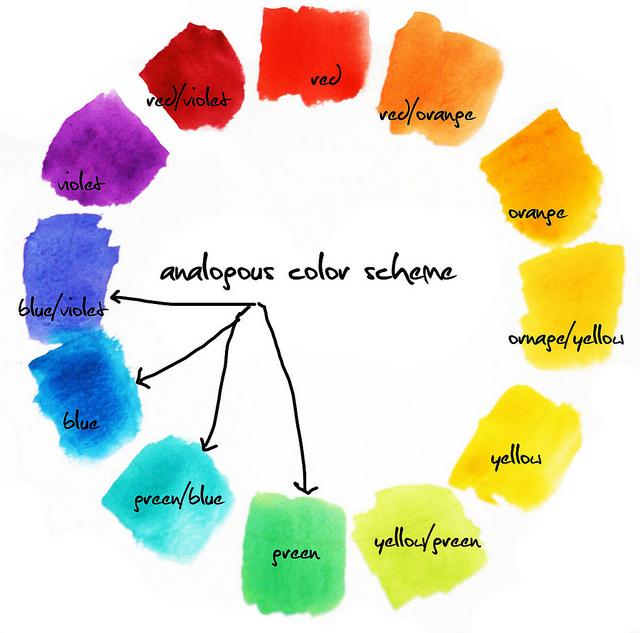 BeautifulFullRobustBigFriendlyRoundCenteredLivelySolidClearPleasantSteadyColorfulPureStrongControlledResonantVibrantDarkRichWarmFreeRingingWeightySquashedFoggyRaucousBlurryFuzzyRoughBrittleHardSmallClosedHarshStrangeColorlessLaboredThinDiffuseNastyUnpleasantDullPinchedWeakEdgyRaspyWoofyBrightHotBroadIntenseSensuousCalmingLightSingingFocusedCoolSolemnDeepMassiveSparklingDelicateMellowExcitingSuppleFatPowerfulTenderGentleRelaxingRestfulWideProjectingHumble